Publicado en  el 28/06/2015 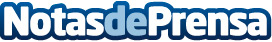 Más de 4.000 personas han visitado la exposición retrospectiva que el Museo Bellas Artes dedica a Torres-GarcíaLa exposición ‘Joaquín Torres-García (1874-1949)’, organizada por la Consejería de Educación, Cultura y Universidades en el Museo de Bellas Artes de Murcia (Mubam), cerrará sus puertas el próximo domingo 5 de julio. La muestra, que recopila un total de 74 obras del creador uruguayo, ha sido visitada ya por más de 4.000 personas.Datos de contacto:Nota de prensa publicada en: https://www.notasdeprensa.es/mas-de-4-000-personas-han-visitado-la_1 Categorias: Artes Visuales Murcia Universidades http://www.notasdeprensa.es